(Gonna) Shine Up My BootsCorb Lund 2002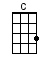 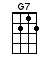 INTRO:  / 1 2 / 1 2 / [C] / [C] / [C] / [C]I'm gonna [C] shine up my bootsI'm gonna [G7] go into townI'm gonna [G7] scrape up twenty dollarsI'm gonna [G7] throw it a-[C]roundI'm gonna [C] buy me a danceFirst lovely [G7] lady that I seeAnd [G7] when our dance is throughI'll say [G7] "Will you marry [C] me?" [C] / [C] / [C]I'm gonna [C] shine up my bootsI'm gonna [G7] go into townI'm gonna [G7] scrape up twenty dollarsI'm gonna [G7] throw it a-[C]roundI'm gonna [C] find me a gameOf [G7] hold 'em if I canAnd [G7] fold 'em all night longTill [G7] I got me a [C] hand [C] / [C] / [C]I'm gonna [C] buy us a ranchWith a [G7] palomino herdAnd [G7] I won't mean no harm, babeAnd [G7] I won't say a [C] wordWhen [C] Misery comes to callI'll [G7] give to him my lifeI'll [G7] set with him awhileAnd share my [G7] horse, my home, my [C] wife [C]INSTRUMENTAL:I'm gonna [C] shine up my bootsI'm gonna [G7] go into townI'm gonna [G7] scrape up twenty dollarsI'm gonna [G7] throw it a-[C]roundI'm gonna [C] buy me a danceFirst lovely [G7] lady that I seeAnd [G7] when our dance is throughI'll say [G7] "Will you marry [C] me?" [C]I'm gonna [C] shine up my bootsI'm gonna [G7] go into townI'm gonna [G7] scrape up twenty dollarsI'm gonna [G7] throw it a-[C]roundI'm gonna [C] buy me a danceFirst lovely [G7] lady that I seeAnd [G7] when our dance is throughI'll say [G7] "Will you marry [C] me?" [C] < SLOWER AND QUIETER >  [C] / [C]I'm gonna [C] shine up my bootsI'm gonna [G7] go into townI'm gonna [G7] scrape up twenty dollarsBut I'll [G7] prob’ly just drink it down [C]www.bytownukulele.ca